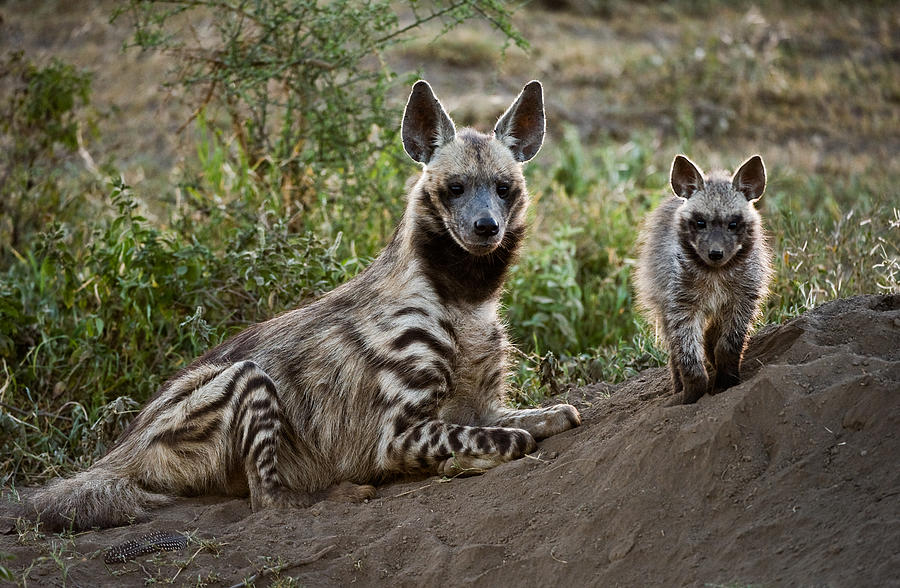 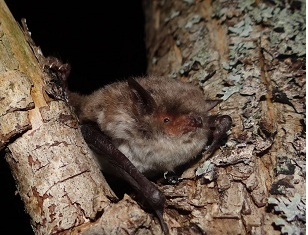 Hyaena hyaenaÇizgili SırtlanEndemik DeğilMyotis capacciniiUzunayaklı YarasaEndemik Değil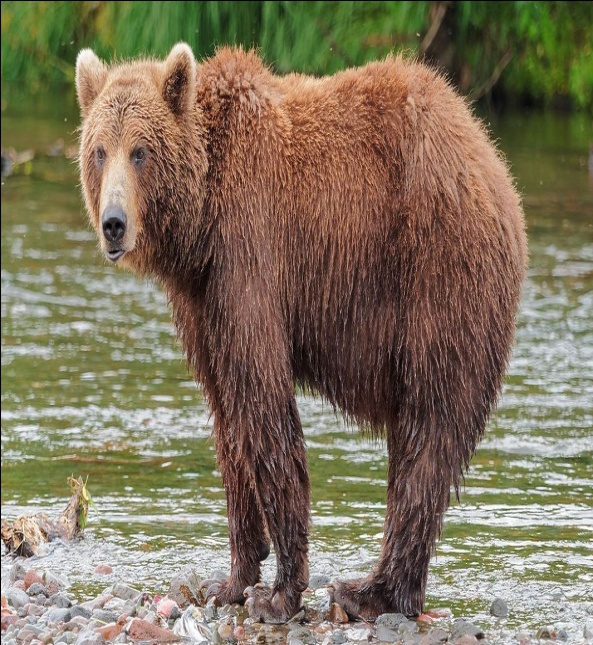 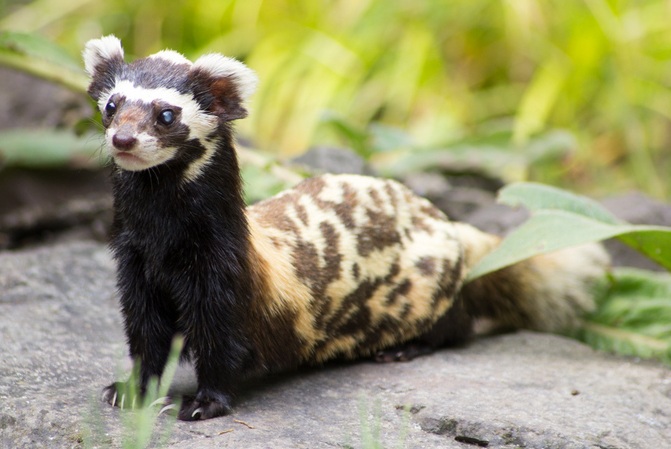 Ursus arctosBozayıEndemik DeğilVormela peregusnaAlaca SansarEndemik Değil